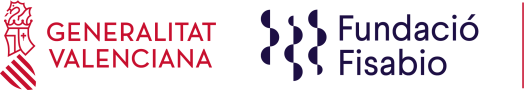 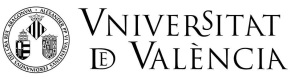 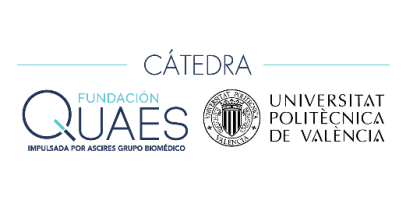 CONVOCATORIA – AGENDAEn el marco de un ciclo para compartir la visión de investigadores, facultativos y pacientesLas cátedras QUAES-UPV y Fisabio-UV organizan una conferencia sobre la importancia de la salud mental2ª sesión del Ciclo sobre Salud MentalFecha: 24 de mayoHora: 12:00 – 14:00 horasLugar: Salón de Actos de la Escuela Técnica Superior de Ingeniería Industrial de la Universitat Politècnica de València (Camí de Vera s/n 46022, València). Ponencia “¿De qué hablamos cuando hablamos de salud mental?”, a cargo del Profesor Rafael Tabares-Seisdedos psiquiatra y psicoterapeuta. Catedrático de Psiquiatría de la Universitat de València, investigador principal en el Centro  de Investigaciones Biomédicas en Red de Salud Mental (CIBERSAM) y director de la Unidad de Investigación en Autonomía Personal, Dependencia y Trastornos Mentales Graves (UV). Mesa redonda: moderada por el Prof. Andrés Moya, catedrático de Genética de la Universitat de València (UV) e investigador de Fisabio y con la participación de la investigadora Marta Rodríguez Arias (UV) y el psicólogo Pablo Cabeza (ASIEM).València, 18 de mayo de 2023.- El próximo miércoles, 24 de mayo, tendrá lugar en la UPV una jornada sobre Salud Mental organizada por las cátedras QUAES-Universitat Politècnica de València (UPV) y Fisabio-Universitat de València (UV). El Profesor Rafael Tabares-Seisdedos, psiquiatra y psicoterapeuta, realizará la ponencia “¿De qué hablamos cuando hablamos de salud mental?”A continuación, tendrá lugar una mesa redonda que será moderada por el Prof. Andrés Moya, catedrático de genética en la Universitat de València (UV), director de la Cátedra Fisabio-UV e investigador del Área de Genómica y Salud de Fisabio. En la misma, participarán Marta Rodríguez y Pablo Cabeza.Marta Rodríguez es Catedrática en Psicobiologia en la Universitat de València, especializada en el estudio de las bases neurológicas de la adicción a drogas. Forma parte de la Red de Transtornos Adictivos (Instituto de Salud Carlos III).  Pablo Cabeza es psicólogo de ASIEM (Asociación de Orientación y Apoyo en Salud Mental de València). Este encuentro forma parte del Ciclo sobre Salud Mental que han organizado las cátedras QUAES-UPV y Fisabio-UV y que constará de un total de tres sesiones. La tercera y última se centrará en el tratamiento de los trastornos mentales. El objetivo es ayudar a dar visibilidad a los problemas de salud mental e identificar situaciones y personas de riesgo para iniciar tratamientos precoces que puedan contribuir a reducir estos problemas o superarlos.Ambas cátedras vienen trabajando en mostrar los grandes problemas de la sociedad actual, con el propósito de plantear posibles abordajes desde la reflexión de investigadores y clínicos. En 2022 se dedicó un ciclo al envejecimiento y a los desafíos de la longevidad. Este año se centrará en la salud mental, referida al bienestar emocional, psicológico y social.Sobre Fundación QUAES  Fundación QUAES es una organización sin ánimo de lucro dedicada a fomentar la difusión de los avances médicos y científicos entre pacientes. Su vocación es compartir el conocimiento de manera rigurosa y accesible, generando un verdadero punto de encuentro entre la sociedad, el ámbito académico y los profesionales de la sanidad.  La Fundación QUAES, impulsada por Ascires Grupo Biomédico, colabora con más de 90 asociaciones de pacientes de toda España desde su área social sanitaria.Sobre la Fundación Fisabio  La Fundació per al Foment de la Investigació Sanitaria i Biomédica de la Comunitat Valenciana (Fisabio) es una entidad sin ánimo de lucro de carácter científico y asistencial. Su principal objetivo es fomentar, impulsar y desarrollar la investigación científico-técnica, sanitaria y biomédica en Castellón, València y Alicante. Fisabio integra y gestiona la actividad de I+D+i de 18 Departamentos de Salud, Fisabio-Salud Pública. Ofrece servicio a más de 1.500 profesionales de la red sanitaria valenciana, especialistas que trabajan en proyectos de investigación e innovación y ensayos clínicos gestionados a través de la Fundació. Además, coordina la Red Valenciana de Biobancos.Para más información  Departamento de Comunicación. Laura Domingo Pardo Telf. 667 57 19 52- E-mail: ldomingop@ascires.com Fundación QUAES: www.fundacionquaes.org